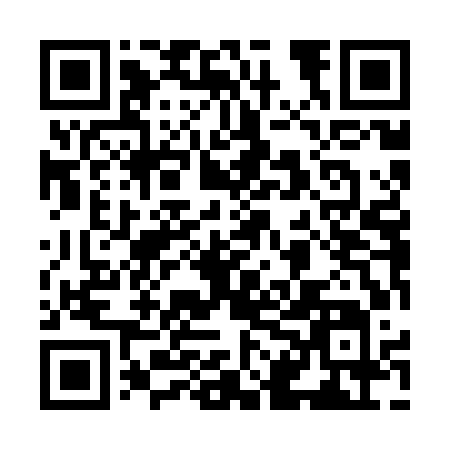 Prayer times for Zvirgzdenai, LithuaniaMon 1 Jul 2024 - Wed 31 Jul 2024High Latitude Method: Angle Based RulePrayer Calculation Method: Muslim World LeagueAsar Calculation Method: HanafiPrayer times provided by https://www.salahtimes.comDateDayFajrSunriseDhuhrAsrMaghribIsha1Mon2:494:531:277:1010:0011:572Tue2:494:531:277:1010:0011:573Wed2:504:541:277:099:5911:574Thu2:504:551:277:099:5911:575Fri2:514:561:277:099:5811:566Sat2:514:571:277:099:5711:567Sun2:524:581:287:089:5711:568Mon2:524:591:287:089:5611:569Tue2:535:001:287:089:5511:5510Wed2:535:021:287:079:5411:5511Thu2:545:031:287:079:5311:5512Fri2:545:041:287:069:5211:5413Sat2:555:051:287:069:5111:5414Sun2:565:071:297:059:5011:5415Mon2:565:081:297:059:4911:5316Tue2:575:091:297:049:4711:5317Wed2:575:111:297:039:4611:5218Thu2:585:121:297:039:4511:5219Fri2:595:141:297:029:4311:5120Sat2:595:151:297:019:4211:5021Sun3:005:171:297:019:4111:5022Mon3:015:181:297:009:3911:4923Tue3:015:201:296:599:3811:4924Wed3:025:221:296:589:3611:4825Thu3:035:231:296:579:3411:4726Fri3:035:251:296:569:3311:4627Sat3:045:261:296:559:3111:4628Sun3:045:281:296:549:2911:4529Mon3:055:301:296:539:2711:4430Tue3:065:321:296:529:2611:4331Wed3:065:331:296:519:2411:43